經濟部工業局DIGI+Talent跨域數位人才加速躍升計畫大學校院研習生選送及研習輔導106年度申請須知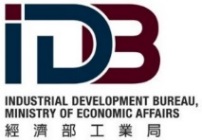 主辦單位：經濟部工業局執行單位：DIGI+Talent跨域數位人才加速躍升計畫辦公室日    期：106年4月目錄計畫說明本計畫依據行政院「數位國家・創新經濟發展方案（2017~2025年）」-主軸五：「培育跨域數位人才行動計畫」辦理。培育未來數位經濟產業及五加二重點產業人才，106年預計培訓350位跨域數位人才。重點推動跨域數位研習領域（以下簡稱研習領域）包括：網路服務/電子商務：如電子商務、跨境電商、網路服務、社群媒體、FinTech等。智慧聯網：如物聯網、雲端運算、聯網通訊技術、資訊安全、機聯網等。智慧內容：如擴增實境、虛擬實境、3D設計、UI/UX設計等。資料科學與數據分析：如巨量資料分析、語意分析等。人工智慧：如深度學習、機器學習等。研習期間自106年7月1日至106年12月31日止。申請資格學校資格教育部核定之中華民國公私立大學校院（以下簡稱大學校院）得提出申請，推薦大三(含)以上及碩士在學生為實務專題研習學員（以下簡稱研習生）申請本計畫。研習生資格應具備中華民國國籍。106學年度第一學期就讀於我國大學校院不限科系，為：－四年制大學、科技大學、技術學院三年級(含)以上在學生，但不包含在職生。－二年制大學、科技大學、技術學院一年級(含)以上在學生，但不包含在職生。－大學、科技大學、技術學院碩士一年級(含)以上在學生，但不包含在職生。申請方式由學校統籌單一窗口提出申請， DIGI+Talent跨域數位人才加速躍升計畫辦公室（以下簡稱計畫辦公室）統一發文至各校告知。由學校統一彙整推薦研習生名單（參考附件一格式），上傳至計畫網站(www.digitalent.org.tw），但以曾獲研習領域相關之國內外MOOCs修課證明、專業證照、競賽獎項或具備實習經驗者，優先推薦。每一研習領域推薦上限20名為原則，每校總推薦人數上限50名。每位研習生以核定一項研習領域為限。推薦名單須經學校確認核可後，於106年5月19日前統一至計畫網站送出。研習生甄選作業注意事項學校配合事項大學校院應授與本計畫錄取研習生相對等之學分。進行校內甄選作業並參與北中南海選會。參與本計畫舉辦之結訓典禮、媒合會或專題發表會等活動。研習生注意事項研習津貼：本計畫錄取之研習生自106年7月1日至106年12月31日止，由本計畫給付每人每月研習津貼，依據「科技部補助專題研究計畫助理人員約用注意事項(105年1月5日科部綜字第1050000822號修正)」，碩士級研習生每人每月新臺幣10,000元；學士級研習生每人每月新臺幣6,000元（以上研習津貼內含勞健保費）。須配合本計畫及實務研習單位之管理與考評制度，如出缺勤、課程訓練、實務專題等表現。研習中止作業研習生得因個人因素(健康或已找到工作)提出相關證明(例如：診斷書、勞保資料)，向實務研習單位申請停止研習，無須償還已請領之研習津貼，但涉及後項規定除外。研習生有以下情形將予以退訓，並須繳回已請領之研習津貼，包括：個人報名及履歷資料填寫不實者。申請時研習生與實務研習單位之負責人、董事、監事、總經理或與其相當職階之管理人員及有權決定篩選結果之人員，具有配偶、二等親內血親或二等親內姻親關係者。呈上述(1)與(2)之情形者，統一由實務研習單位向計畫辦公室提出研習中止程序。計畫辦公室聯絡窗口主辦單位：經濟部工業局執行單位：DIGI+Talent跨域數位人才加速躍升計畫辦公室計畫辦公室聯絡人：林淑芬  小姐聯絡電話：03-5914293聯絡傳真：03-5820303Email：vickylin@itri.org.tw計畫網站：www.digitalent.org.tw計畫時程附件一、大學校院研習生彙總表106年「DIGI+Talent跨域數位人才加速躍升計畫」大學校院研習生彙總表(Excel表單)註：至計畫網站(www.digitalent.org.tw)下載檔案格式。甄選流程流程說明推薦名單須經學校確認核可後，於106年5月19日前統一送出。由實務研習單位依據大學校院推薦名單篩選研習生參加海選會(以本年度核配員額之三倍為原則)。106年5月26日前於計畫網站公告參加海選會研習生名單。計畫辦公室於106年6月9日前辦理3場次北中南海選會，邀請實務研習單位、大學校院及研習生共同參與，進行現場媒合及交流。實務研習單位106年6月15日前通知研習生進行第二階段面談。106年6月16日前由實務研習單位提交錄取研習生名單。106年6月23日前公告，並由計畫辦公室函文通知大學校院錄取研習生名單。106年6月30日前，研習生須至實務研習單位完成報到相關手續。作業項目預計時程辦理北中南計畫申請說明會106年4月30日前各校確認推薦研習生名單並上傳完成106年5月19日前實務研習單位進行第一階段篩選作業106年5月26日前辦理北中南海選會106年6月9日前辦理校長聯誼會106年6月9日前第二階段研習生面談106年6月15日前實務研習單位提交研習生錄取名單106年6月16日前研習生錄取名單公告106年6月23日前辦理研習生報到106年6月30日前實務專題研習期間106年7月1日至106年12月31日序號就讀學校科系名稱就讀年級姓　名性　別出生年月日(yyyy/MM/dd)身份證字號123...個人社群網站連結手機號碼Email指導老師通訊地址參與領域(至多三項)參與領域(至多三項)參與領域(至多三項)期望研習地點(至多三項)期望研習地點(至多三項)期望研習地點(至多三項)能力證明(若有多項說明，請以「逗號」區隔)(請通知研習生至報名網站上傳資料)能力證明(若有多項說明，請以「逗號」區隔)(請通知研習生至報名網站上傳資料)能力證明(若有多項說明，請以「逗號」區隔)(請通知研習生至報名網站上傳資料)能力證明(若有多項說明，請以「逗號」區隔)(請通知研習生至報名網站上傳資料)能力證明(若有多項說明，請以「逗號」區隔)(請通知研習生至報名網站上傳資料)參與本計畫之動機及期望(以500字為原則)學校歴年成績單E-portfolio學習履歷(競賽、得獎記錄、作品、實習或相關工作經驗等)MOOCs修課證明跨域數位能力證照其他參與本計畫之動機及期望(以500字為原則)